UMW / AZ / PN – 63/20			    		      Wrocław, 22.06.2020 r.NAZWA POSTĘPOWANIA Sukcesywna dostawa środków do dezynfekcji na potrzeby Uniwersytetu Medycznego we Wrocławiu.Informacja z otwarcia ofertBezpośrednio przed otwarciem ofert Zamawiający podał kwotę, jaką zamierza przeznaczyć na sfinansowanie zamówienia, która wynosi brutto:75.000,00 PLNKryteria oceny ofert: Cenę realizacji przedmiotu zamówienia – waga 60%;Termin realizacji zamówień cząstkowych – waga 30%;Termin bezpłatnej wymiany wadliwego przedmiotu na wolny od wad – waga 10%.Oferty złożyli następujący Wykonawcy, wymieni w Tabeli: Warunki płatności – zgodnie z treścią Siwz.Z upoważnienia Rektora UMWKierownik Działu Zamówień Publicznych/-/mgr Monika Komorowska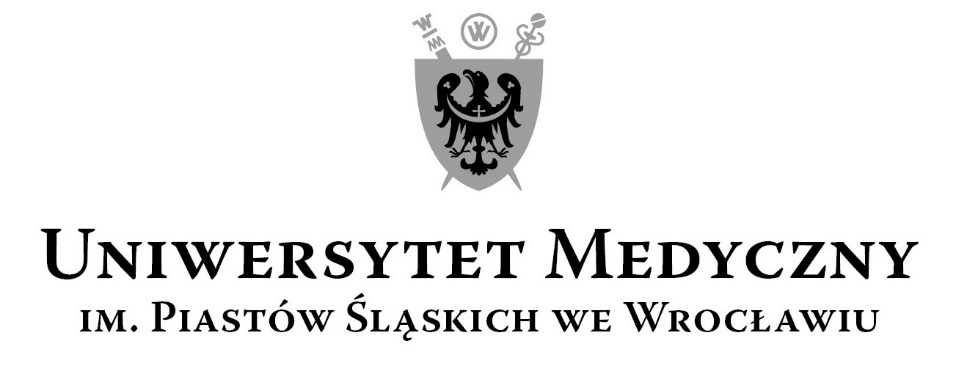 50-367 Wrocław, Wybrzeże L. Pasteura 1Dział Zamówień Publicznych UMWUl. Marcinkowskiego 2-6, 50-368 Wrocławfax 71 / 784-00-45e-mail: violetta.burzynska-oskroba@umed.wroc.pl 50-367 Wrocław, Wybrzeże L. Pasteura 1Dział Zamówień Publicznych UMWUl. Marcinkowskiego 2-6, 50-368 Wrocławfax 71 / 784-00-45e-mail: violetta.burzynska-oskroba@umed.wroc.pl NrWykonawcy, adresCena realizacji przedmiotu zamówienia w PLNTermin realizacji zamówień cząstkowych(nie dłuższy niż 7 dni roboczych od daty otrzymania zamówienia)Termin bezpłatnej wymiany wadliwego przedmiotu na wolny od wad(nie dłuższy niż 9 dni roboczych od daty jej otrzymania)Centrum Zaopatrzenia Medycznego „CEZAL”S.A WrocławUl Widna 4 50-543 Wrocław 72.915,294 dni robocze4 dni robocze